UPCOMING MEETING DATESAll Meetings will be held at the WHCP Meeting Room516 Race Street, Cambridge, MD 216132018Thursday, September 13, 7:00 pmSaturday, November 10, 10:00 am2019Saturday, January 12, 10:00 amSaturday, March 9, 10:00 amThursday, May 9, 7:00 pmThursday, July 11, 7:00 pmThursday, September 12, 7:00 pmSaturday, November 9, 10:00 am*     *     *     *     *EXECUTIVE COMMITTEE MEETINGAugust 9, 2018MINUTESExecutive Committee Members Present:  Chuck McFadden (President), Mary Ellen Jesien (Treasurer), and Tom Puglisi (Secretary), constituting a Quorum of the Executive Committee (three of five members being present)Executive Committee Members Absent:  Judd Vickers (Vice President) and Michelle Barnes (Membership Director)Board Members Attending:  Roman Jesien, Sharon SmithCAN President Chuck McFadden opened the meeting at 6:30 pm.CAN JAM.  We need to encourage a large turnout for CAN JAM to be held on   Sunday, August 26, 2018, at Long Wharf Park on Water Street adjacent to the Cambridge Municipal Marina (see flyer attached).  The CAN JAM Committee has obtained a banner which will fly across/above Race Street, as well as an array of musical talent, including Bilvis, Peter Doyle, and line dancing.  Signs are being made to display on private property.  There will be a Table for Membership signups ($7:50 for the remainder of 2018).  Hours are from 12- 4 pm.  People can bring their own food or buy from the food truck, and are being encouraged to bring their own chairs, tents, blankets, etc.  Shaved ice will be provided free for the first 100 people. Board of Directors Meetings.  See above for schedule.  The WHCP meeting room has been reserved for all scheduled Board meetings through the end of 2019.  The July meeting was very successful.  The radio station meeting room was filled with at least 35 attendees who enthusiastically welcomed the presentation from local nonprofits.  In addition, "Meals 'til Monday" has been scheduled to give a presentation at the September meeting and other groups may also want to participate.  A discussion of possible additional topics for the September meeting resulted in agreement to invite the new City Manager, Patrick Comiskey, to speak.  Commissioner Steve Rideout will also be invited to discuss what's coming up in the new fiscal year.CAN Donations and Community Support.  After hearing about so many local nonprofits that are worthy of CAN's support, and discussing CAN's long and short term plans for supporting the community (see proposal from Greg Boss, attached), it was decided that CAN needs a public, written policy articulating its guidelines, criteria, and application process for making donations to deserving groups.  Sharon Smith will develop a draft policy for the Board to consider.  All such donations, including those previously discussed, will be put on hold until the written policy is finalized.  Discussion of Greg's proposal will also be considered at that time.Planning and Zoning Proposals.  During the Planning and Zoning Commission meeting on August 6, City Planner Ms. Escher invited CAN's input on two proposals that would ease the City's requirement that single-family houses which have been converted to multi-unit dwellings revert back to single-family dwellings following a defined 90-day period of vacancy:  (i) Permit continuation of two-unit dwellings where the owner lives in one of the two units, and (ii) permit continuation of multi-unit dwellings where the owner is making extensive renovations that require vacating the dwelling for construction.  During the meeting, Tom Puglisi and Chuck McFadden indicated that CAN continues its strong support of the existing requirements, but Chuck agreed that CAN will participate in a working group to develop a compromise proposal.  It was subsequently that CAN will contribute four members for this working group.  Chuck and Judd will be two of those members.  Discussion of Ms. Escher's proposals among those attending the Executive Committee meeting revealed some willingness to consider compromise proposals where strict parameters can be defined and consistent enforcement can be guaranteed.  Increasing CAN Membership and Volunteers.   The discussion of ways to increase CAN membership and volunteers was deferred because the Membership Director was unable to attend the meeting.The meeting was adjourned at 8:00 pm.From: Greg Boss Date: Wed, Aug 8, 2018 at 9:52 PMSubject: Thursday meetingI’m sorry I can’t make the meeting, but I’m already behind the curve this week due to the furniture moving and related logistics.  I tried putting in some extra hours today, but my customer has to come first.  I won’t be able to leave work early enough to get there before about 8 for sure.  You may note I am writing this at 930.Anyway, I hope Judd can set up a housing committee meeting or at least spare some time for me.  I will not be back until Sunday (still more commitments), but I’m dropping him and email about that separately.Regarding the fund raising.  I wanted to propose that the CAN consider working as an executive manager of funds for other non-profits.  That is a 5-year objective, but if we start small and grow our fund raising and work with other Cambridge non-profits each year, we have the possibility of putting some incentive into ‘joining’ the CAN.I have an opportunity at my company to get matching funds for a charity of our choice.  It happens that my outfit Cybercore Technologies has worked with Baltimore to provide support for something that operates pretty much like our ‘Mid Shore Meals till Monday’.  They have provided backpacks and money to programs that support students in schools like would be familiar to anyone aware of family conditions at Sandy Hill in Cambridge.   Cybercore wants to feature an article in the September company newsletter about whatever it is we want to fund, to raise awareness for a future fund drive.The program is a matching grant.  We will need to raise funds ourselves to match.  I propose we look at raising $1000.  I myself will write a check for $100 to get started, but we can use our public meeting for example to raise funds explaining the match.  I believe Mid Shore Meals till Monday might be good match for Cybercore, but I am willing to take any cause we feel we should and could support forward.I also heard the plea of Pastor Gonzales (e.g. the FLAG camp). He indicated that he need help locating and obtaining grants.  The religious component of his effort (the G in FLAG), unfortunately, disqualifies him from participating in the Cybercore program.  I contacted a friend who has worked as the Executive Director of a number of non-profits over the last 30+ years and asked what it takes to get access to foundation grants, state or federal sources.  The bottom line there is that ‘grant writing’ (as you likely know) is essentially an exercise in writing management proposals, and management teams need experience as well as a plan to gain funds.  My friend, Debbie, pointed out that we would have to build a resume to get access to larger funding sources.This is the 5-year plan part of the topic.  The CAN could become a 'center of excellence’  around promoting topics and writing grant proposals.  We can start small, building our experience through the program at my company and through similar resources.  After a couple of cycles, my friend also pointed to resource that can be used to locate funding sources, training, and related support for successful proposals.As a CAN board member, I wanted to offer this to our group as an opportunity.- Greg Boss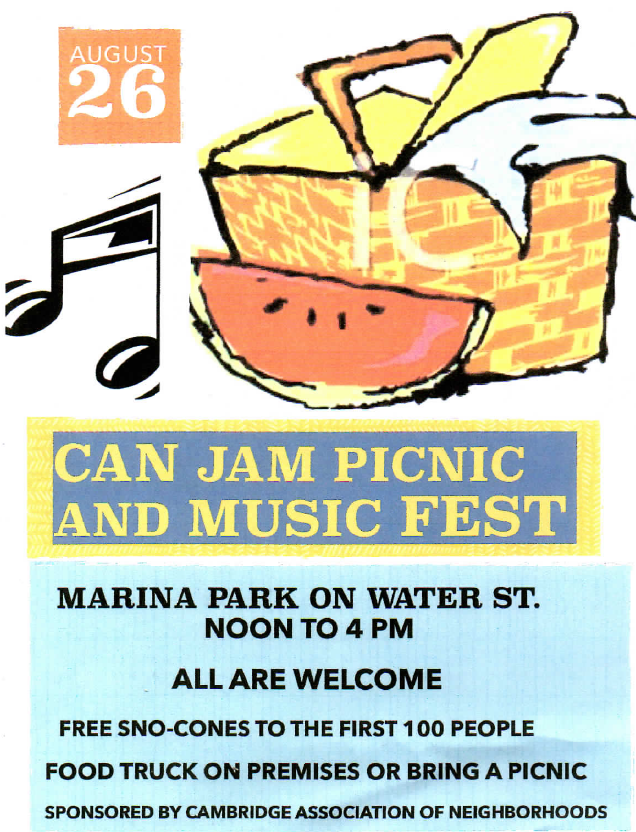 